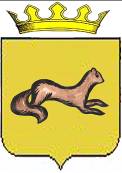 КОНТРОЛЬНО-СЧЕТНЫЙ ОРГАН ОБОЯНСКОГО РАЙОНАКУРСКОЙ ОБЛАСТИ306230, Курская обл., г. Обоянь, ул. Шмидта д.6, kso4616@rambler.ruЗАКЛЮЧЕНИЕ №78по результатам финансово-экономической экспертизы проекта постановления Администрации Обоянского района Курской области «О внесении изменений в муниципальную программу муниципального района «Обоянский район» Курской области «Социальная поддержка граждан в Обоянском районе Курской области на 2015-2017 годы»». г. Обоянь                                                                                                 23 декабря 2015 г.Основания для проведения экспертно-аналитического мероприятия: Федеральный Закон от 07 февраля 2011 г. № 6-ФЗ «Об общих принципах организации и деятельности контрольно-счетных органов субъектов Российской Федерации и муниципальных образований», Решение Представительного Собрания Обоянского района Курской области от 29 марта 2013 г. № 2/23-II «О создании Контрольно-счетного органа Обоянского района Курской области и об утверждении Положения о Контрольно-счетном органе Обоянского района Курской области», Приказ №7 от 05.10.2015 г. «О внесении изменений в приказ №28 от 31.12.2014 г. «Об утверждении плана деятельности Контрольно-счетного органа Обоянского района Курской области на 2015 год», Приказ председателя Контрольно-счетного органа Обоянского района Курской области №22 от 22.12.2015 г. «О проведении экспертизы проекта Постановления Администрации Обоянского района Курской области «О внесении изменений в муниципальную программу муниципального района «Обоянский район» Курской области «Социальная поддержка граждан в Обоянском районе Курской области на 2015-2017 годы»».Цель экспертно-аналитического мероприятия: Проведение экспертизы проекта Постановления Администрации Обоянского района Курской области «О внесении изменений в муниципальную программу муниципального района «Обоянский район» Курской области «Социальная поддержка граждан в Обоянском районе Курской области на 2015-2017 годы»».Предмет экспертно-аналитического мероприятия: Проект Постановления Администрации Обоянского района Курской области «О внесении изменений в муниципальную программу муниципального района «Обоянский район» Курской области «Социальная поддержка граждан в Обоянском районе Курской области на 2015-2017 годы»».Срок проведения: с 22.12.2015 года по 23.12.2015 года. Исполнители экспертно-аналитического мероприятия: Председатель Контрольно-счетного органа Обоянского района Курской области – Шеверев Сергей Николаевич.Ведущий инспектор Контрольно-счетного органа Обоянского района Курской области - Климова Любовь Вячеславовна.Общие сведения об объекте экспертизы:Проект постановления Администрации Обоянского района Курской области «О внесении изменений в муниципальную программу муниципального района «Обоянский район» Курской области «Социальная поддержка граждан в Обоянском районе Курской области на 2015-2017 годы»», направлен в Контрольно-счетный орган Обоянского района Курской области ответственным исполнителем – Управлением социальной защиты населения Администрации Обоянского района Курской области 22.12.2015 года (сопроводительное письмо №1379 от 22.12.2015 г.).Одновременно представлены следующие проекты постановлений Администрации Обоянского района Курской области: - «О внесении изменений в подпрограмму «Развитие мер социальной поддержки отдельных категорий граждан в Обоянском районе Курской области» муниципальной программы муниципального района «Обоянский район» Курской области «Социальная поддержка граждан в Обоянском районе Курской области на 2015-2017 годы»».- «О внесении изменений в подпрограмму «Управление муниципальной программой и обеспечение условий реализации» муниципальной программы муниципального района «Обоянский район» Курской области «Социальная поддержка граждан в Обоянском районе Курской области на 2015-2017 годы»».- «О внесении изменений в подпрограмму «Улучшение демографической ситуации, совершенствование социальной поддержки семьи и детей» в Обоянском районе Курской области на 2015-2017 годы» муниципальной программы муниципального района «Обоянский район» Курской области «Социальная поддержка граждан в Обоянском районе на 2015-2017 годы»».В ходе проведения экспертизы выявлено:Проект постановления Администрации Обоянского района Курской области «О внесении изменений в муниципальную программу муниципального района «Обоянский район» Курской области «Социальная поддержка граждан в Обоянском районе Курской области на 2015-2017 годы»», разработан в соответствии со ст. 15 Федерального Закона РФ от 06.10.2003 №131-ФЗ «Об общих принципах организации местного самоуправления в Российской Федерации», постановлением Администрации Обоянского района от 16.12.2014 №911 «Об утверждении Перечня муниципальных программ муниципального района «Обоянский район» Курской области», постановлением Главы Обоянского района Курской области от 08.10.2013 №166 «Об утверждении методических указаний по разработке и реализации муниципальных программ муниципального района «Обоянский район» Курской области на 2014 год и плановый период 2015-2016 года».Представленная для экспертизы муниципальная программа предполагает внести изменения в следующие подпрограммы:1. «О внесении изменений в подпрограмму «Развитие мер социальной поддержки отдельных категорий граждан в Обоянском районе Курской области» муниципальной программы муниципального района «Обоянский район» Курской области «Социальная поддержка граждан в Обоянском районе Курской области на 2015-2017 годы»».2. «О внесении изменений в подпрограмму «Управление муниципальной программой и обеспечение условий реализации» муниципальной программы муниципального района «Обоянский район» Курской области «Социальная поддержка граждан в Обоянском районе Курской области на 2015-2017 годы»».3. «О внесении изменений в подпрограмму «Улучшение демографической ситуации, совершенствование социальной поддержки семьи и детей» в Обоянском районе Курской области на 2015-2017 годы» муниципальной программы муниципального района «Обоянский район» Курской области «Социальная поддержка граждан в Обоянском районе на 2015-2017 годы»».В соответствии с Решением Представительного собрания Обоянского района Курской области от 14.12.2015 г. №15/65-III «О внесении изменений и дополнений в решение Представительного Собрания Обоянского района Курской области от 26.12.2014 №5/15-III «О бюджете муниципального района «Обоянский район» Курской области на 2015 год и на плановый период 2016 и 2017 годов» объем бюджетных ассигнований на 2015 год предусмотренных по ЦСР 0200000 «Муниципальная программа «Социальная поддержка граждан в Обоянском районе Курской области на 2015-2017 годы», составляет 38628,00 тыс. руб., что соответствует представленному проекту Постановления, предусматривающему утверждение общего объема бюджетных ассигнований для реализации мероприятий муниципальной программы также, в сумме 38628,00 тыс. руб.Подпрограмма «О внесении изменений в подпрограмму «Развитие мер социальной поддержки отдельных категорий граждан в Обоянском районе Курской области» муниципальной программы муниципального района «Обоянский район» Курской области «Социальная поддержка граждан в Обоянском районе Курской области на 2015-2017 годы»».В соответствии с Решением Представительного собрания Обоянского района Курской области от 14.12.2015 г. №15/65-III «О внесении изменений и дополнений в решение Представительного Собрания Обоянского района Курской области от 26.12.2014 №5/15-III «О бюджете муниципального района «Обоянский район» Курской области на 2015 год и на плановый период 2016 и 2017 годов» объем бюджетных ассигнований на 2015 год предусмотренных по ЦСР 0220000 «Подпрограмма «Развитие мер социальной поддержки отдельных категорий граждан в Обоянском районе Курской области» муниципальной программы муниципального района «Обоянский район» Курской области «Социальная поддержка граждан в Обоянском районе Курской области на 2015-2017 годы»», составляет 23765,4 тыс. руб., что соответствует представленному проекту Постановления, предусматривающему утверждение общего объема бюджетных ассигнований для реализации мероприятий муниципальной подпрограммы также, в сумме 23765,4 тыс. руб.Подпрограмма «О внесении изменений в подпрограмму «Управление муниципальной программой и обеспечение условий реализации» муниципальной программы муниципального района «Обоянский район» Курской области «Социальная поддержка граждан в Обоянском районе Курской области на 2015-2017 годы»».В соответствии с Решением Представительного собрания Обоянского района Курской области от 14.12.2015 г. №15/65-III «О внесении изменений и дополнений в решение Представительного Собрания Обоянского района Курской области от 26.12.2014 №5/15-III «О бюджете муниципального района «Обоянский район» Курской области на 2015 год и на плановый период 2016 и 2017 годов» объем бюджетных ассигнований на 2015 год предусмотренных по ЦСР 0210000 «Подпрограмма «Управление муниципальной программой и обеспечение условий реализации» муниципальной программы муниципального района «Обоянский район» Курской области «Социальная поддержка граждан в Обоянском районе Курской области на 2015-2017 годы»», составляет 2068,3 тыс. руб., что соответствует представленному проекту Постановления, предусматривающему утверждение общего объема бюджетных ассигнований для реализации мероприятий муниципальной подпрограммы также, в сумме 2068,3 тыс. рублей.Подпрограмма «О внесении изменений в подпрограмму «Улучшение демографической ситуации, совершенствование социальной поддержки семьи и детей» в Обоянском районе Курской области на 2015-2017 годы» муниципальной программы муниципального района «Обоянский район» Курской области «Социальная поддержка граждан в Обоянском районе на 2015-2017 годы»».В соответствии с Решением Представительного собрания Обоянского района Курской области от 14.12.2015 г. №15/65-III «О внесении изменений и дополнений в решение Представительного Собрания Обоянского района Курской области от 26.12.2014 №5/15-III «О бюджете муниципального района «Обоянский район» Курской области на 2015 год и на плановый период 2016 и 2017 годов» объем бюджетных ассигнований на 2015 год предусмотренных по ЦСР 0230000 «Подпрограмма «Улучшение демографической ситуации, совершенствование социальной поддержки семьи и детей» в Обоянском районе Курской области на 2015-2017 годы» муниципальной программы муниципального района «Обоянский район» Курской области «Социальная поддержка граждан в Обоянском районе на 2015-2017 годы»», составляет 12794,3 тыс. руб., что соответствует представленному проекту Постановления, предусматривающему утверждение общего объема бюджетных ассигнований для реализации мероприятий муниципальной подпрограммы также, в сумме 12794,3 тыс. рублей.Выводы.Контрольно-счетный орган Обоянского района Курской области предлагает Администрации Обоянского района Курской области учесть настоящее экспертное заключение.Председатель Контрольно-счетного органаОбоянского района Курской области                                                        С. Н. Шеверев 